OKRĘGOWE PRZEDSIĘBIORSTWO GEODEZYJNO-KARTOGRAFICZNEW KRAKOWIE SPÓŁKA Z O.O.31-752 Kraków, ul. K. Łowińskiego 7E tel. 12 421-41-22 fax 12 421-76-80NIP 676-01-06-919 REGON 350646768Bożena Tanwic(geodeta uprawniony)nr upr. zawod. 16678tel. kontaktowy: 12 42-14-122 (wew. 367)tel. kom.: 603 804 601Kraków, dn. 03.01.2024 r.WŁAŚCICIELE DZIAŁEK POŁOŻONYCH W OBRĘBIEEWIDENCYJNYM140601_2.0016 – Mała Wieś (WG ZAŁĄCZNIKA NR 1)ZAWIADOMIENIEo czynnościach ustalenia przebiegu granic działek ewidencyjnych dokonywanych w ramach modernizacji ewidencji gruntów i budynkówDziałając na podstawie § 32 rozporządzenia Ministra Rozwoju, Pracy i Technologii z dnia 27 lipca 2021 r. w sprawie ewidencji gruntów i budynków (Dz. U. 2021 r. poz. 1390 z późn.zm.), w związku z wykonaniem prac geodezyjnych  związanych  z modernizacją  ewidencji  gruntów  i  budynków  w jednostce ewidencyjnej Belsk Duży, zgłoszonym w Powiatowym Ośrodku Dokumentacji Geodezyjnej i Kartograficznej w Grójcu pod nr GK.6641.2.2023uprzejmie zawiadamiam, że w dniu 24.01.2024 r. nastąpi ustalenie przebiegu granic w jednostce ewidencyjnej 140601_2 Belsk Duży, w obrębie ewidencyjnym 140601_2.0016 Mała Wieś.Rozpoczęcie czynności ustalenia granic nastąpi wg załącznika nr 1.W związku z powyższym, jako zainteresowanych, zapraszam do wzięcia udziału w opisanych czynnościach.Bożena Tanwic geodeta uprawiony nr upr. zawod. 16678(podpisano elektronicznie)Signature Not VerifiedDokument podpisany przez Bożena TanwicData: 2024.01.03 11:36:07 CETPOUCZENIEZawiadomieni właściciele (władający) gruntami proszeni są o przybycie w oznaczonym terminie z wszelkimi dokumentami, jakie mogą być potrzebne  przy  ustaleniu  granic  ich  gruntów  oraz  dokumentami  tożsamości.  Udział  w  tych  czynnościach  leży  w interesie zawiadomionego podmiotu, a nieusprawiedliwione niewzięcie w nich udziału nie będzie stanowić przeszkody do ich przeprowadzenia.  W  imieniu  osób   nieobecnych   mogą   występować   odpowiednio   upoważnieni   pisemnie   pełnomocnicy. W przypadku współwłasności,  współużytkowania wieczystego,  małżeńskiej wspólności ustawowej - uczestnikami postępowania są wszystkie strony.ZAWIADOMIENIEo czynnościach podjętych w celu ustalenia przebiegu granic działek ewidencyjnych położonych w obrębie nr 140601_2.0016 Mała Wieśw ramach modernizacji ewidencji gruntów i budynków zarejestrowanej pod nr GK.6641.2.2023Załącznik nr 1Wykonawca prac geodezyjnych:	Kraków, dnia 2024-01-03OKRĘGOWE PRZEDSIĘBIORSTWO GEODEZYJNO - KARTOGRAFICZNEw Krakowie Sp. z o.o.31-752 Kraków ul. Karola Łowińskiego 7E tel.12 42-14-122 (wew. 367)tel. kom.: 603 804 601POUCZENIEZawiadomieni właściciele (władający) gruntami proszeni są o przybycie w oznaczonym terminie z wszelkimi dokumentami, jakie mogą być potrzebne przy ustaleniu granic ich gruntów oraz dokumentami tożsamości. Udział w tych czynnościach leżyw interesie zawiadomionego podmiotu, a nieusprawiedliwione niewzięcie w nich udziału nie będzie stanowić przeszkody do ich przeprowadzenia. W imieniu osób nieobecnych mogą występować odpowiednio upoważnieni pisemnie pełnomocnicy.W przypadku współwłasności, współużytkowania wieczystego, małżeńskiej wspólności ustawowej - uczestnikami postępowania są wszystkie strony.Bożena Tanwic geodeta uprawiony nr upr. zawod. 16678(podpisano elektronicznie)Signature Not Verified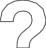 Dokument podpisany przez Bożena TanwicData: 2024.01.03 11:32:05 CETLista działek, dla których będą wykonywane czynności ustalenia przebiegu granic.Lista działek, dla których będą wykonywane czynności ustalenia przebiegu granic.Lista działek, dla których będą wykonywane czynności ustalenia przebiegu granic.Lista działek, dla których będą wykonywane czynności ustalenia przebiegu granic.Lista działek, dla których będą wykonywane czynności ustalenia przebiegu granic.Lista działek, dla których będą wykonywane czynności ustalenia przebiegu granic.Lista działek, dla których będą wykonywane czynności ustalenia przebiegu granic.Lista działek, dla których będą wykonywane czynności ustalenia przebiegu granic.Lp.DziałkawłaścicielaNr obrebuNazwaobrebuDziałki dot.ustaleniaDataustaleniaGodzinaustaleniaMiejsce184140601_2.0016Mała Wieś85,9724.01.202415.00na drodze, przy posesji nr 23 w miejscowości MałaWieś (05-622)285140601_2.0016Mała Wieś84,9724.01.202415.00na drodze, przy posesji nr 23 w miejscowości MałaWieś (05-622)397140601_2.0016Mała Wieś84,8524.01.202415.00na drodze, przy posesji nr 23 w miejscowości MałaWieś (05-622)